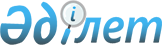 О внесении изменения в решение 10 сессии Актогайского районного маслихата от 12 декабря 2012 года N 91 "О районном бюджете на 2013-2015 годы"
					
			С истёкшим сроком
			
			
		
					Решение 11 сессии Актогайского районного маслихата Карагандинской области от 13 февраля 2013 года N 105. Зарегистрировано Департаментом юстиции Карагандинской области 4 марта 2013 года N 2194. Прекращено действие в связи с истечением срока
      В соответствии с Бюджетным кодексом Республики Казахстан от 4 декабря 2008 года, Законом Республики Казахстан от 23 января 2001 года "О местном государственном управлении и самоуправлении в Республике Казахстан" районный маслихат РЕШИЛ:
      1. Внести в решение 10 сессии Актогайского районного маслихата от 12 декабря 2012 года N 91 "О районном бюджете на 2013-2015 годы" (зарегистрировано в Реестре государственной регистрации нормативных правовых актов за N 2068, опубликовано в газете "Тоқырауын тынысы" от 28 декабря 2012 года N 55 (7370)), следующее изменение:
      приложения 1, 6 к указанному решению изложить в новой редакции согласно приложениям 1, 2 к настоящему решению.
      2. Настоящее решение вводится в действие с 1 января 2013 года.
      13 февраля 2013 года Районный бюджет на 2013 год Бюджетные программы поселков, села и аульных (сельских) округов в составе районного бюджета на 2013 год
					© 2012. РГП на ПХВ «Институт законодательства и правовой информации Республики Казахстан» Министерства юстиции Республики Казахстан
				
Председатель сессии,
секретарь
районного маслихата
М. Онгаркулов
СОГЛАСОВАНО
Начальник отдела экономики
и бюджетного планирования
Актогайского района
К. БолганбаевПриложение 1
к решению 11 сессии
Актогайского районного маслихата
от 13 февраля 2013 года N 105
Приложение 1
к решению 10 сессии
Актогайского районного маслихата
от 12 декабря 2012 года N 91
Категория
Категория
Категория
Категория
Сумма (тысяч тенге)
Класс
Класс
Класс
Сумма (тысяч тенге)
Подкласс
Подкласс
Сумма (тысяч тенге)
Наименование
Сумма (тысяч тенге)
1
2
3
4
5
I. Доходы:
2558707
1
Налоговые поступления
934922
01
Подоходный налог
142345
2
Индивидуальный подоходный налог
142345
03
Социальный налог
149223
1
Социальный налог
149223
04
Hалоги на собственность
633786
1
Hалоги на имущество
610544
3
Земельный налог
941
4
Hалог на транспортные средства
19851
5
Единый земельный налог
2450
05
Внутренние налоги на товары, работы и услуги
7835
2
Акцизы
1414
3
Поступления за использование природных и других ресурсов
4555
4
Сборы за ведение предпринимательской и профессиональной деятельности
1866
08
Обязательные платежи, взимаемые за совершение юридически значимых действий и (или) выдачу документов уполномоченными на то государственными органами или должностными лицами
1733
1
Государственная пошлина
1733
2
Неналоговые поступления
826
01
Доходы от государственной собственности
559
5
Доходы от аренды имущества, находящегося в государственной собственности
559
06
Прочие неналоговые поступления
267
1
Прочие неналоговые поступления
267
3
Поступления от продажи основного капитала
6155
03
Продажа земли и нематериальных активов
6155
1
Продажа земли
6155
4
Поступления трансфертов
1616804
02
Трансферты из вышестоящих органов государственного управления
1616804
2
Трансферты из областного бюджета
1616804
Функциональная группа
Функциональная группа
Функциональная группа
Функциональная группа
Функциональная группа
Сумма (тысяч тенге)
Функциональная подгруппа
Функциональная подгруппа
Функциональная подгруппа
Функциональная подгруппа
Сумма (тысяч тенге)
Администратор бюджетных программ
Администратор бюджетных программ
Администратор бюджетных программ
Сумма (тысяч тенге)
Программа
Программа
Сумма (тысяч тенге)
Наименование
Сумма (тысяч тенге)
1
2
3
4
5
6
II. Затраты
2558707
01
Государственные услуги общего характера
300256
1
Представительные, исполнительные и другие органы, выполняющие общие функции государственного управления
245807
112
Аппарат маслихата района (города областного значения)
15138
001
Услуги по обеспечению деятельности маслихата района (города областного значения)
14378
003
Капитальные расходы государственного органа
760
122
Аппарат акима района (города областного значения)
67313
001
Услуги по обеспечению деятельности акима района (города областного значения)
67313
123
Аппарат акима района в городе, города районного значения, поселка, аула (села), аульного (сельского) округа
163356
001
Услуги по обеспечению деятельности акима района в городе, города районного значения, поселка, аула (села), аульного (сельского) округа
163206
022
Капитальные расходы государственного органа
150
2
Финансовая деятельность
39159
452
Отдел финансов района (города областного значения)
39159
001
Услуги по реализации государственной политики в области исполнения бюджета района (города областного значения) и управления коммунальной собственностью района (города областного значения)
30687
003
Проведение оценки имущества в целях налогообложения
316
011
Учет, хранение, оценка и реализация имущества, поступившего в коммунальную собственность
4708
018
Капитальные расходы государственного органа
1299
028
Приобретение имущества в коммунальную собственность
2149
5
Планирование и статистическая деятельность
15290
453
Отдел экономики и бюджетного планирования района (города областного значения)
15290
001
Услуги по реализации государственной политики в области формирования и развития экономической политики, системы государственного планирования и управления района (города областного значения)
11790
004
Капитальные расходы государственного органа
3500
02
Оборона
5265
1
Военные нужды
4915
122
Аппарат акима района (города областного значения)
4915
005
Мероприятия в рамках исполнения всеобщей воинской обязанности
4915
2
Организация работы по чрезвычайным ситуациям
350
122
Аппарат акима района (города областного значения)
350
007
Мероприятия по профилактике и тушению степных пожаров районного (городского) масштаба, а также пожаров в населенных пунктах, в которых не созданы органы государственной противопожарной службы
350
03
Общественный порядок, безопасность, правовая, судебная, уголовно-исполнительная деятельность
616
9
Прочие услуги в области общественного порядка и безопасности
616
458
Отдел жилищно-коммунального хозяйства, пассажирского транспорта и автомобильных дорог района (города областного значения)
616
021
Обеспечение безопасности дорожного движения в населенных пунктах
616
04
Образование
1494256
1
Дошкольное воспитание и обучение
116307
471
Отдел образования, физической культуры и спорта района (города областного значения)
116307
003
Обеспечение деятельности организаций дошкольного воспитания и обучения
79207
040
Реализация государственного образовательного заказа в дошкольных организациях образования
37100
2
Начальное, основное среднее и общее среднее образование
1321551
471
Отдел образования, физической культуры и спорта района (города областного значения)
1321551
004
Общеобразовательное обучение
1296826
005
Дополнительное образование для детей и юношества
24725
9
Прочие услуги в области образования
56398
471
Отдел образования, физической культуры и спорта района (города областного значения)
56398
009
Приобретение и доставка учебников, учебно-методических комплексов для государственных учреждений образования района (города областного значения)
7500
010
Проведение школьных олимпиад, внешкольных мероприятий и конкурсов районного (городского) масштаба
188
020
Ежемесячная выплата денежных средств опекунам (попечителям) на содержание ребенка-сироты (детей-сирот), и ребенка (детей), оставшегося без попечения родителей
4879
067
Капитальные расходы подведомственных государственных учреждений и организаций
43831
06
Социальная помощь и социальное обеспечение
85830
2
Социальная помощь
64664
451
Отдел занятости и социальных программ района (города областного значения)
64664
002
Программа занятости
17951
005
Государственная адресная социальная помощь
8000
006
Оказание жилищной помощи
7000
007
Социальная помощь отдельным категориям нуждающихся граждан по решениям местных представительных органов
3727
010
Материальное обеспечение детей-инвалидов, воспитывающихся и обучающихся на дому
60
014
Оказание социальной помощи нуждающимся гражданам на дому
6612
016
Государственные пособия на детей до 18 лет
10649
017
Обеспечение нуждающихся инвалидов обязательными гигиеническими средствами и предоставление услуг специалистами жестового языка, индивидуальными помощниками в соответствии с индивидуальной программой реабилитации инвалида
420
023
Обеспечение деятельности центров занятости населения
10245
9
Прочие услуги в области социальной помощи и социального обеспечения
21166
451
Отдел занятости и социальных программ района (города областного значения)
21166
001
Услуги по реализации государственной политики на местном уровне в области обеспечения занятости и реализации социальных программ для населения
20629
011
Оплата услуг по зачислению, выплате и доставке пособий и других социальных выплат
537
07
Жилищно-коммунальное хозяйство
234328
1
Жилищное хозяйство
130058
458
Отдел жилищно-коммунального хозяйства, пассажирского транспорта и автомобильных дорог района (города областного значения)
2300
004
Обеспечение жильем отдельных категорий граждан
2300
471
Отдел образования, физической культуры и спорта района (города областного значения)
38585
026
Ремонт объектов в рамках развития сельских населенных пунктов по Программе занятости 2020
38585
472
Отдел строительства, архитектуры и градостроительства района (города областного значения)
89173
003
Проектирование, строительство и (или) приобретение жилья коммунального жилищного фонда
77173
004
Проектирование, развитие, обустройство и (или) приобретение инженерно-коммуникационной инфраструктуры
3000
074
Развитие и обустройство недостающей инженерно-коммуникационной инфраструктуры в рамках второго направления Программы занятости 2020
9000
2
Коммунальное хозяйство
28509
458
Отдел жилищно-коммунального хозяйства, пассажирского транспорта и автомобильных дорог района (города областного значения)
14500
012
Функционирование системы водоснабжения и водоотведения
14500
472
Отдел строительства, архитектуры и градостроительства района (города областного значения)
14009
006
Развитие системы водоснабжения и водоотведения
14009
3
Благоустройство населенных пунктов
75761
123
Аппарат акима района в городе, города районного значения, поселка, аула (села), аульного (сельского) округа
75761
008
Освещение улиц населенных пунктов
6428
009
Обеспечение санитарии населенных пунктов
3637
011
Благоустройство и озеленение населенных пунктов
65696
08
Культура, спорт, туризм и информационное пространство
175314
1
Деятельность в области культуры
84896
455
Отдел культуры и развития языков района (города областного значения)
84896
003
Поддержка культурно-досуговой работы
84896
2
Спорт
3820
471
Отдел образования, физической культуры и спорта района (города областного значения)
3820
014
Проведение спортивных соревнований на районном (города областного значения) уровне
805
015
Подготовка и участие членов сборных команд района (города областного значения) по различным видам спорта на областных спортивных соревнованиях
3015
3
Информационное пространство
48496
455
Отдел культуры и развития языков района (города областного значения)
35908
006
Функционирование районных (городских) библиотек
35908
456
Отдел внутренней политики района (города областного значения)
12588
002
Услуги по проведению государственной информационной политики через газеты и журналы
11588
005
Услуги по проведению государственной информационной политики через телерадиовещание
1000
9
Прочие услуги по организации культуры, спорта, туризма и информационного пространства
38102
455
Отдел культуры и развития языков района (города областного значения)
24454
001
Услуги по реализации государственной политики на местном уровне в области развития языков и культуры
17009
032
Капитальные расходы подведомственных государственных учреждений и организаций
7445
456
Отдел внутренней политики района (города областного значения)
13648
001
Услуги по реализации государственной политики на местном уровне в области информации, укрепления государственности и формирования социального оптимизма граждан
8664
003
Реализация мероприятий в сфере молодежной политики
4394
006
Капитальные расходы государственного органа
590
09
Топливно-энергетический комплекс и недропользование
63371
9
Прочие услуги в области топливно-энергетического комплекса и недропользования
63371
472
Отдел строительства, архитектуры и градостроительства района (города областного значения)
63371
009
Развитие теплоэнергетической системы
63371
10
Сельское, водное, лесное, рыбное хозяйство, особо охраняемые природные территории, охрана окружающей среды и животного мира, земельные отношения
120070
1
Сельское хозяйство
29894
453
Отдел экономики и бюджетного планирования района (города областного значения)
5737
099
Реализация мер по оказанию социальной поддержки специалистов
5737
472
Отдел строительства, архитектуры и градостроительства района (города областного значения)
7100
010
Развитие объектов сельского хозяйства
7100
474
Отдел сельского хозяйства и ветеринарии района (города областного значения)
17057
001
Услуги по реализации государственной политики на местном уровне в сфере сельского хозяйства и ветеринарии
13615
007
Организация отлова и уничтожения бродячих собак и кошек
942
012
Проведение мероприятий по идентификации сельскохозяйственных животных
2500
6
Земельные отношения
18987
463
Отдел земельных отношений района (города областного значения)
18987
001
Услуги по реализации государственной политики в области регулирования земельных отношений на территории района (города областного значения)
18807
007
Капитальные расходы государственного органа
180
9
Прочие услуги в области сельского, водного, лесного, рыбного хозяйства, охраны окружающей среды и земельных отношений
71189
474
Отдел сельского хозяйства и ветеринарии района (города областного значения)
71189
013
Проведение противоэпизоотических мероприятий
71189
11
Промышленность, архитектурная, градостроительная и строительная деятельность
9887
2
Архитектурная, градостроительная и строительная деятельность
9887
472
Отдел строительства, архитектуры и градостроительства района (города областного значения)
9887
001
Услуги по реализации государственной политики в области строительства, архитектуры и градостроительства на местном уровне
9887
12
Транспорт и коммуникации
22000
1
Автомобильный транспорт
22000
458
Отдел жилищно-коммунального хозяйства, пассажирского транспорта и автомобильных дорог района (города областного значения)
22000
023
Обеспечение функционирования автомобильных дорог
22000
13
Прочие
47514
3
Поддержка предпринимательской деятельности и защита конкуренции
9032
469
Отдел предпринимательства района (города областного значения)
9032
001
Услуги по реализации государственной политики на местном уровне в области развития предпринимательства и промышленности
9032
9
Прочие
38482
452
Отдел финансов района (города областного значения)
6000
012
Резерв местного исполнительного органа района (города областного значения)
6000
458
Отдел жилищно-коммунального хозяйства, пассажирского транспорта и автомобильных дорог района (города областного значения)
25917
001
Услуги по реализации государственной политики на местном уровне в области жилищно-коммунального хозяйства, пассажирского транспорта и автомобильных дорог
8600
013
Капитальные расходы государственного органа
2720
040
Реализация мер по содействию экономическому развитию регионов в рамках Программы "Развитие регионов"
14597
471
Отдел образования, физической культуры и спорта района (города областного значения)
6565
001
Услуги по обеспечению деятельности отдела образования, физической культуры и спорта
6565
III. Чистое бюджетное кредитование
22880
Бюджетные кредиты
31158
10
Сельское, водное, лесное, рыбное хозяйство, особо охраняемые природные территории, охрана окружающей среды и животного мира, земельные отношения
31158
1
Сельское хозяйство
31158
453
Отдел экономики и бюджетного планирования района (города областного значения)
31158
006
Бюджетные кредиты для реализации мер социальной поддержки специалистов
31158
Категория
Категория
Категория
Категория
Сумма (тысяч тенге)
Класс
Класс
Класс
Сумма (тысяч тенге)
Подкласс
Подкласс
Сумма (тысяч тенге)
Наименование
Сумма (тысяч тенге)
1
2
3
4
5
Погашение бюджетных кредитов
8278
5
Погашение бюджетных кредитов
8278
01
Погашение бюджетных кредитов
8278
1
Погашение бюджетных кредитов, выданных из государственного бюджета
8278
Функциональная группа
Функциональная группа
Функциональная группа
Функциональная группа
Функциональная группа
Сумма (тысяч тенге)
Функциональная подгруппа
Функциональная подгруппа
Функциональная подгруппа
Функциональная подгруппа
Сумма (тысяч тенге)
Администратор бюджетных программ
Администратор бюджетных программ
Администратор бюджетных программ
Сумма (тысяч тенге)
Программа
Программа
Сумма (тысяч тенге)
Наименование
Сумма (тысяч тенге)
1
2
3
4
5
6
IV. Сальдо по операциям с финансовыми активами
0
Приобретение финансовых активов
0
Категория
Категория
Категория
Категория
Сумма (тысяч тенге)
Класс
Класс
Класс
Сумма (тысяч тенге)
Подкласс
Подкласс
Сумма (тысяч тенге)
Наименование
Сумма (тысяч тенге)
1
2
3
4
5
Поступление от продажи финансовых активов государства
0
Функциональная группа
Функциональная группа
Функциональная группа
Функциональная группа
Функциональная группа
Сумма (тысяч тенге)
Функциональная подгруппа
Функциональная подгруппа
Функциональная подгруппа
Функциональная подгруппа
Сумма (тысяч тенге)
Администратор бюджетных программ
Администратор бюджетных программ
Администратор бюджетных программ
Сумма (тысяч тенге)
Программа
Программа
Сумма (тысяч тенге)
Наименование
Сумма (тысяч тенге)
1
2
3
4
5
6
V. Дефицит (профицит) бюджета
-22880
VI. Финансирование дефицита (использование профицита) бюджета
22880Приложение 2
к решению 11 сессии
Актогайского районного маслихата
от 13 февраля 2013 года N 105
Приложение 6
к решению 10 сессии
Актогайского районного маслихата
от 12 декабря 2012 года N 91
Функциональная группа
Функциональная группа
Функциональная группа
Функциональная группа
Функциональная группа
Сумма (тысяч тенге)
Функциональная подгруппа
Функциональная подгруппа
Функциональная подгруппа
Функциональная подгруппа
Сумма (тысяч тенге)
Администратор бюджетных программ
Администратор бюджетных программ
Администратор бюджетных программ
Сумма (тысяч тенге)
Программа
Программа
Сумма (тысяч тенге)
Наименование
Сумма (тысяч тенге)
1
2
3
4
5
6
Всего
239117
01
Государственные услуги общего характера
163356
1
Представительные, исполнительные и другие органы, выполняющие общие функции государственного управления
163356
123
Аппарат акима района в городе, города районного значения, поселка, аула (села), аульного (сельского) округа
163356
001
Услуги по обеспечению деятельности акима района в городе, города районного значения, поселка, аула (села), аульного (сельского) округа
163206
в том числе:
село Актогай
9565
сельский округ Нуркен
8881
сельский округ Караменде би
8526
сельский округ Карабулак
8814
сельский округ Шабанбай
9712
сельский округ Абай
8947
сельский округ Айыртас
9116
сельский округ Сарытерек
7686
сельский округ Торангалык
7775
сельский округ Кусак
9671
поселок Шашубай
13864
поселок Сарышаган
17436
сельский округ Кызыларай
9011
сельский округ Кежек
7869
сельский округ Ортадересин
9518
сельский округ Тасарал
7136
сельский округ Жидебай
9679
022
Капитальные расходы государственного органа
150
в том числе:
сельский округ Нуркен
150
07
Жилищно-коммунальное хозяйство
75761
3
Благоустройство населенных пунктов
75761
123
Аппарат акима района в городе, города районного значения, поселка, аула (села), аульного (сельского) округа
75761
008
Освещение улиц населенных пунктов
6428
в том числе:
село Актогай
3500
сельский округ Сарытерек
78
поселок Шашубай
2000
поселок Сарышаган
700
сельский округ Жидебай
150
009
Обеспечение санитарии населенных пунктов
3637
в том числе:
село Актогай
900
сельский округ Нуркен
200
сельский округ Караменде би
50
сельский округ Карабулак
98
сельский округ Шабанбай
180
сельский округ Абай
250
сельский округ Айыртас
130
сельский округ Сарытерек
75
сельский округ Торангалык
45
сельский округ Кусак
58
поселок Шашубай
380
поселок Сарышаган
700
сельский округ Кызыларай
65
сельский округ Кежек
96
сельский округ Ортадересин
50
сельский округ Тасарал
100
сельский округ Жидебай
260
011
Благоустройство и озеленение населенных пунктов
65696
в том числе:
село Актогай
52000
сельский округ Нуркен
150
сельский округ Караменде би
150
сельский округ Карабулак
110
сельский округ Шабанбай
150
сельский округ Абай
150
сельский округ Айыртас
160
сельский округ Сарытерек
4620
сельский округ Торангалык
165
сельский округ Кусак
150
поселок Шашубай
1307
поселок Сарышаган
5577
сельский округ Кызыларай
150
сельский округ Кежек
160
сельский округ Ортадересин
300
сельский округ Тасарал
100
сельский округ Жидебай
297